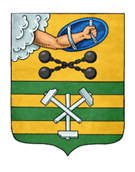 ПЕТРОЗАВОДСКИЙ ГОРОДСКОЙ СОВЕТ9 сессия 29 созываРЕШЕНИЕот 3 июня 2022 г. № 29/9-108О внесении изменения в Генеральный план города Петрозаводска в границах территории Петрозаводского городского округа В соответствии с частью 13 статьи 24 Градостроительного кодекса Российской Федерации, учитывая протоколы публичных слушаний 
от 08.10.2021, 11.10.2021, 13.10.2021, 15.10.2021, 19.10.2021 и заключение о результатах публичных слушаний от 19.10.2021, Петрозаводский городской СоветРЕШИЛ:Внести изменение в Генеральный план города Петрозаводска в границах территории Петрозаводского городского округа, утвержденный Решением Петрозаводского городского Совета от 11.07.2008 № XXVI/XX-361 
«О внесении изменений в Генеральный план города Петрозаводска», изложив его в редакции согласно приложению к настоящему решению.Председатель Петрозаводского городского Совета                                   Н.И. ДрейзисГлава Петрозаводского городского округа                         В.К. Любарский